PHIT for Life Services 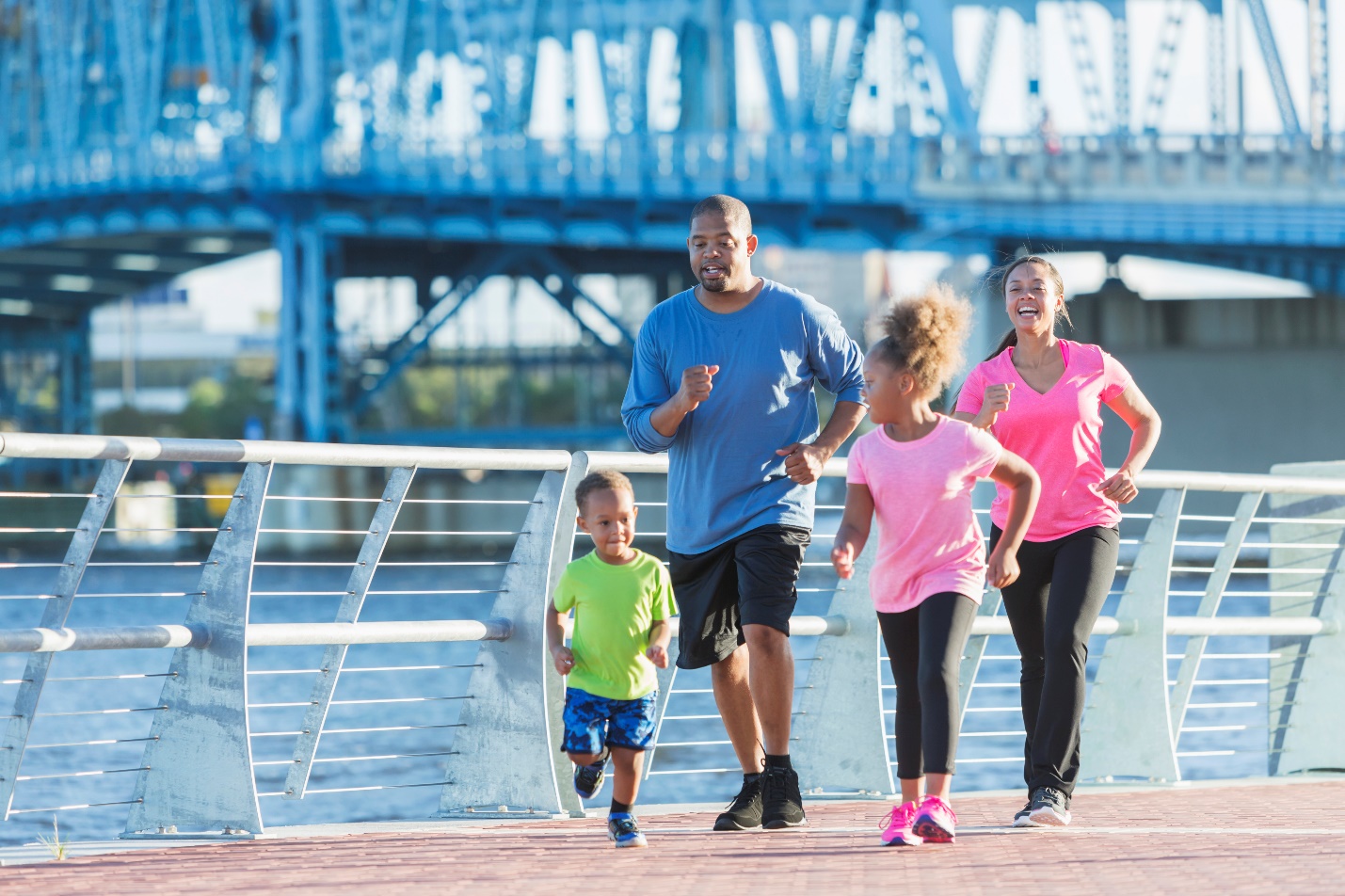 *First Consultation is free (30 minutes) *Personal Trainer fee-$30.00 an hour or 2 hours for $50.00 *Group Trainer fee-30.00 an hour or 2 hours for $50.00 *Summer Camp fee/Various Sports (3 day minimum) $125.00 *5k Training (Contact us for pricing details)